Мастерство публичных выступлений ИБМ4-82Б Лекция 26.03.2020Коммуникативные качества речиЦели: 1) получить теоретические сведения о коммуникативных качествах речи, их роли в организации общения и воздействия на аудиторию; 2) изучить основные средства выразительно- сти – тропы и фигуры; 3) формировать представление о способах вырабатывания того или иного коммуникативного качества.План:Понятие коммуникативных качеств речи.Богатство и разнообразие речи.Образность и выразительность речи.Логичность речи.Чистота речи.Краткость.Уместность.Общепонятность.Точность.Понятие коммуникативных качеств речиКоммуникативные качества речи – это те её свойства, которые позволяют полноценно ор- ганизовать речевое общение и взаимодействие. Можно выделить следующие коммуникативные качества:Правильность.Богатство и разнообразие речи.Образность и выразительность речи.Логичность речи.Чистота речи.Краткость.Уместность.Общепонятность.Точность.Правильность – соответствие речи литературным нормам. Типы литературных норм, а зна- чит, и требования правильности речи рассмотрены нами в предыдущем разделе.Разберем далее остальные коммуникативные качества.Богатство и разнообразие речиЭто качество обеспечивается богатством и разнообразием русского языка, его неисчерпае- мыми ресурсами. Назовём некоторые из них:Словарный фонд русского языка. В современном русском языке как минимум 300 тыс. общеупотребительных слов. А если сосчитать термины, диалектизмы, географические наименова- ния, то это миллионы слов (В одной только химии около 4 млн. терминов). Не все эти слова ис- пользует современный человек, а только 7-13 тыс. слов. А.С. Пушкин употребил в своих произве- дениях и письмах более 21 тыс. слов, У. Шекспир – около 20 тыс. слов, С.А. Есенин – почти 19 тыс. слов, Сервантес – около 17 тыс. В противоположность гениям у некоторых людей словарный запас бывает чрезвычайно беден. И. Ильф и Е. Петров высмеяли в романе «Двенадцать стульев» Эллочку-людоедку, которая обходилась всего тридцатью словами. По некоторым исследованиям, словарный запас современного москвича составляет всего 1,5 – 2 тысячи слов.Многозначность большей части слов. Слов с одним значением всего около 4 %. Чаще всего слова имеют 3-5 значений, а, к примеру, глагол идти в толковом словаре под редакцией Д.Н. Ушакова имеет 40 значений.Синонимы, антонимы, омонимы, паронимы. Как интересно можно передать понятие о большом количестве чего-либо: много, прорва, тьма, уйма, море, куча, туча, океан, лес и т. д. (си- нонимы).Слова, обладающие экспрессией, позволяющие говорящему выразить отношение к то- му, о чём он говорит. Сравните оценку картины: великолепие – мазня.Образная фразеология. Назовём, к примеру, фразеологизмы со словом ухо: держать ухо востро, пропустить мимо ушей, покраснеть до ушей, медведь на ухо наступил, развесить уши, навострить уши, слышать краем уха, прожужжать все уши, ушки на макушке, уши вянут и т. д.Новые слова, которыми постоянно обогащается русский язык. Вспомните слова, относя- щиеся к мобильной связи: мобильник, сим-карта, труба, единицы и т. п.Образность и выразительность речиОчень важно, чтобы публичная речь была образной и выразительной. Ведь оратор должен воздействовать не только на разум, но и на чувства, воображение слушающего. Помогают оратору сделать речь образной специальные приёмы, изобразительные и выразительные средства языка, традиционно называемые тропами и фигурами.Классификация тропов и фигур (основные типы) представлена в схеме на Рисунке 1.Троп – оборот в речи, построенный на использовании прямого и переносного значений сло- ва. Рассмотрим основные виды тропов.Метафора – перенос значения на основе сходства обозначаемых словами предметов, при- знаков, действий и т. п. Метафоры делятся на типы:Олицетворяющие метафоры, или просто олицетворения – перенос названия с живого на неживое, придание неживым предметам черт живых: Маленький злой буксир тащит за собой баржу (И. Ильф и Е. Петров), время бежит, годы идут.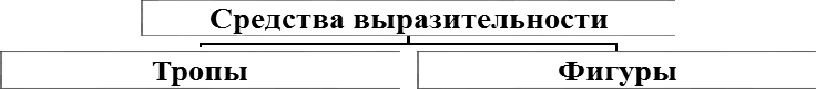 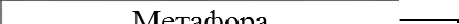 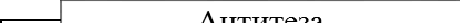 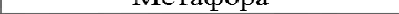 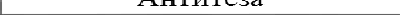 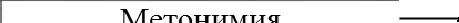 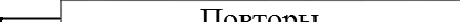 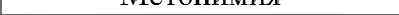 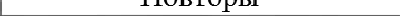 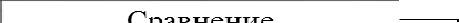 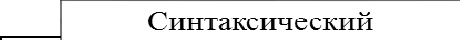 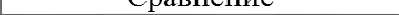 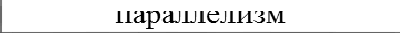 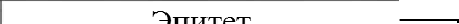 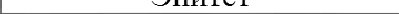 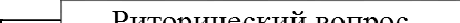 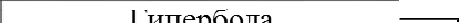 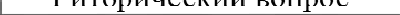 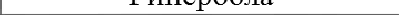 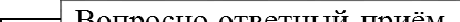 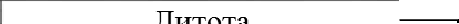 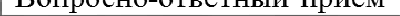 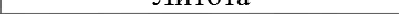 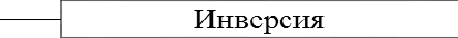 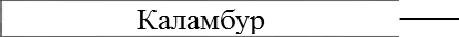 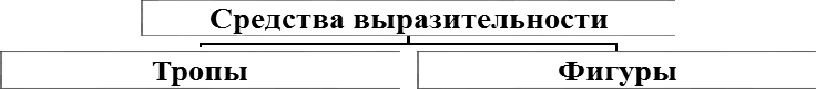 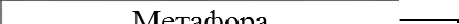 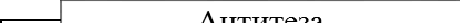 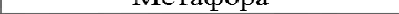 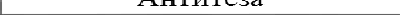 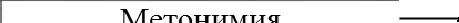 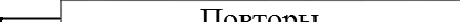 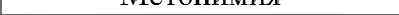 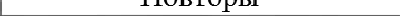 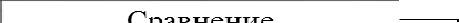 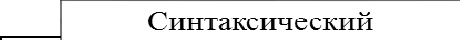 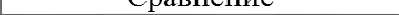 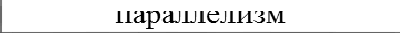 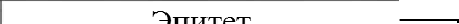 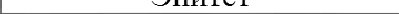 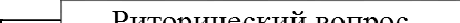 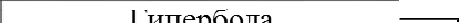 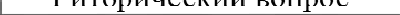 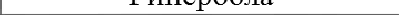 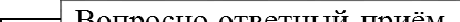 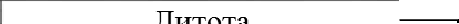 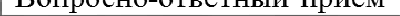 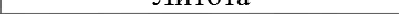 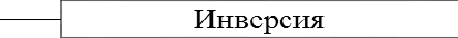 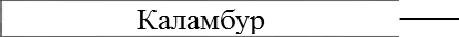 Рисунок 1 – Классификация средств выразительностиОвеществляющие метафоры – перенос названия с неживого на живое, что противополож- но олицетворению: стальные нервы, железный характер.Метонимия – перенос значения на основе смежности предметов, качеств, явлений и т. п. Смежность – тесная связь, отражающая отношения не между словами, а между предметами, реа- лиями. Может переноситься: 1) название помещения на содержимое: аудитория внимательно слушает; 2) название материала на изделие: Она вся в золоте; 3) название посуды на содержимое: Я три тарелки съел (два стакана выпил); 4) название части на целое или ед. ч. на мн. ч.; это си- некдоха – количественная метонимия, она часто встречается во фразеологизмах: крыша над голо- вой, не пустить на порог; активно используется в бытовой речи людей: В этих лесах медведь не водится. В разведке взяли языка. Отряд в 100 штыков и под.Сравнение – образное выражение, построенное на сопоставлении двух предметов или со- стояний, имеющих общий признак. В русском языке значительную группу сравнительных оборо- тов составляют фразеологические сравнения: знать как свои пять пальцев, как с гуся вода, жить как кошка с собакой и т. д.Чаще всего сравнения строятся следующими способами:при помощи сравнительных союзов как, словно, точно, будто, нежели, как будто и т. п. Пример: Лес, словно терем расписной, – лиловый, золотой, багряный (И.А. Бунин);при помощи творительного падежа: лес стоит стеной, летит стрелой;при помощи предлогов подобно, наподобие, вроде: Промедление смерти подобно.Эпитеты – образные художественные определения. Они позволяют более ярко характери- зовать свойства, качества предмета и тем самым обогащают содержание высказывания:Шёпот, робкое дыханье, Трели соловья.Серебро и колыханье Сонного ручья,Свет ночной, ночные тени, Тени без конца,Ряд волшебных изменений Милого лица.В дымных тучках пурпур розы, Отблеск янтаря.И лобзания, и слёзы,И заря, заря!.. (А.А. Фет). Представим себе этот текст без эпитетов…Гипербола – средство художественной выразительности, основанное на преувеличении. Гипербола появилась давно, мы видим её в фольклорных произведениях разных народов, где под-чёркивается физическая мощь героев (русские богатыри, западные великаны, греческий Циклоп и т. д.).Видим гиперболу и в авторских произведениях Пример: Три толстяка… сопели так сильно, что на веранде раскрывалась и закрывалась стеклянная дверь (Ю. Олеша. Три толстяка).Литота – образное выражение, состоящее в противоположность гиперболе в преуменьше- нии величины, силы, значения изображаемого явления.Литота наблюдается:в сказках: Мальчик-с-пальчик, Дюймовочка;в пословицах: не стоит выеденного яйца;в авторских литературных произведениях: Свифт «Путешествие Гулливера»;в бытовой речи: Я к вам на минутку. Можно вас на пять секунд?Каламбур – шутка, игра со словом, основанная на многозначности слов. Игра слов остро- умна и смешна. Но она может стать самоцелью. Это уместно для конферансье, но не всегда – для оратора. Каждый каламбур должен быть тщательно взвешен оратором. Например, во время войны Черчилль так благодарил летчиков-истребителей за защиту от немецких бомбардировщиков: «Ни- когда в истории человеческих конфликтов не были столь многие обязаны столь многим столь ма- лому числу людей».Фигуры – приёмы стилистического синтаксиса.Антитеза – противопоставление явлений и признаков. Антитеза широко представлена в пословицах и поговорках: Труд всегда даёт, а лень берёт. На голове густо, а в голове пусто. Об- винитель Хауснер во время Иерусалимского процесса против эсэсовского палача Эйхмана исполь- зовал следующую впечатляющую антитезу: «Другие народы считают в войне свои потери. Мы считаем выживших».Повторы. Выделяется несколько видов повтора в зависимости от того, где стоит повто- ряющийся элемент: анафора – повтор в начале; эпифора – повтор в конце; повтор в кольцо – по- втор, при котором повторяющиеся элементы стоят в начале и в конце языковой единицы и т. д. Рассмотрим пример: «В наше время невозможна безопасность Советского Союза без безопасности США, невозможна безопасность стран Варшавского договора без безопасности стран НАТО» (М.С. Горбачёв).Синтаксический параллелизм – повтор одинаковых синтаксических конструкций.Так мало пройдено дорог,Так много сделано ошибок (С. Есенин).Риторический вопрос – вопрос, который не требует ответа, а служит для эмоционального утверждения или отрицания чего-либо. Риторический вопрос воспринимается слушателями не как вопрос, на который необходим ответ, а как положительное утверждение. Пример из заключитель- ной части лекции А.Е. Ферсмана «Зелёные камни России»: Что может быть интереснее и пре- краснее этой тесной связи между глубокими законами распределения химических элементов в земной коре и распространением в ней её живых цветов – драгоценного камня!Вопросно-ответный приём – особый приём использования вопросительных предложе- ний, при котором говорящий сам ставит вопросы и сам на них отвечает. Вопросно-ответный при- ём превращает монологическую речь в диалогическую, делает слушателей собеседниками. Широ- ко применяется в монологической устной речи, в лекциях.Инверсия – изменение обычного порядка слов в предложении со смысловой и стилисти- ческой целью. В русском языке обычный порядок слов: определение – подлежащее – сказуемое – дополнение – обстоятельство, допускающий несколько модуляций. При инверсии такой порядок слов нарушается, и логическое ударение падает на тот член предложения, который стоит не на своём обычном месте. Например: «Как бы трудно ни было, сделать это должны мы».Логичность речиЛогичность – следование законам логики, отсутствие логических несоответствий. Это ком- муникативное качество речи, которое возникает на основе соотношения речь – мышление.Виды логических ошибок (алогизмов):Употребление слов, противоречащих содержанию мысли, не совместимых по смыслу. Например: Мне захотелось воочию услышать её голос.Смысловое смещение в тексте, подмена одного понятия другим. Например: У нас очень дешевые цены. Нужно: У нас очень дешевые товары или У нас очень низкие цены.Алогизм при неверном порядке слов в предложении: Изготовим обувь, используя кожу высшего качества, мужскую, женскую, детскую (Из рекламы Дон-ТР).Алогизм при употреблении однородных членов предложения. Например: Белорусский народ будет жить плохо, но недолго.Объединение частично совпадающих понятий, например: Ребёнку в школе нужно чувство уверенности перед людьми и учителями (из выступления психолога по ОРТ).Нелогичное сопоставление и противопоставление. Например: Конструкция данной маши- ны аналогична старому образцу.Чистота речиЧистота – отсутствие в речи внелитературных элементов, ругательств, слов-паразитов. В языке нет слов-паразитов, они становятся такими только в речи конкретного человека из-за часто- го и ненужного употребления. Примеры таких слов: ну, значит, это, это самое, таким образом, так сказать, понимаешь, собственно говоря, видите ли, понятно, да, вот и т. п. Их используют не только обычные носители языка, но и журналисты, общественные деятели: скажем так, будем так говорить и под.Причины использования слов-паразитов:Волнение, робость во время речи перед публикой, в том числе при ответе ученика, сту- дента.Бедность словарного запаса.Стремление казаться умнее, вдумчивее, игра на публику.Стремление подстроиться под социальную группу.Иногда слова-паразиты вставляются в речь теми, кто стремится в глазах окружающих ка- заться человеком утончённого воспитания и изысканной начитанности. Таков, например, контор- щик Епиходов в пьесе А.П. Чехова «Вишнёвый сад». Вот как он изъясняется: «Собственно говоря, не касаясь других предметов, я должен выразиться о себе, между прочим, что судьба относится ко мне без сожаления, как буря к небольшому кораблю. Если, допустим, я ошибаюсь, тогда зачем же сегодня утром я просыпаюсь, к примеру сказать, гляжу, а у меня на груди страшной величины па- ук...».Слова-паразиты отвлекают внимание от содержания речи. Их использование производит не- приятное впечатление на слушателей, раздражает, психологически отталкивает, поэтому от них необходимо избавляться. Для этого надо говорить медленно, следить за словами.КраткостьКраткость (лаконичность) речи – стремление выразить максимальную по объёму информа- цию минимальным количеством слов. Краткость особенно важна для оратора: если речь слишком длинная, его просто не будут слушать. Рассмотрим пример, приведённый Марком Твеном: одна- жды ему так понравился миссионер-проповедник, что он решил пожертвовать ему доллар. Пропо- ведь длилась уже час, и Марк Твен понизил свое подаяние на половину доллара. Проповедь про- длилась ещё полчаса, и он решил, что не даст ничего. Когда священник спустя два часа наконец закончил, Марк Твен не только ничего не пожертвовал, но даже взял доллар с тарелки для подая- ний, чтобы компенсировать потерю своего времени.Для того чтобы излагать кратко, необходимо отделять главное от второстепенного, концен- трировать изложение вокруг основной проблемы, убирать из текста нагромождение лишних слов.Многословие противоположно краткости. Оно обычно характерно для людей, которые не знают точно и определённо предмета речи.Многословие равнозначно скуке, а скучного оратора не ценили никогда и нигде. Чрезмерно молчаливому Шефтсбери (английский философ, писатель и политик) политический противник од-нажды ехидно сказал: «Дорогой друг, вы не раскрыли рта ни на одном заседании парламента!». Шефтсбери невозмутимо парировал: «Вы ошибаетесь, дорогой друг. Пока вы говорили, меня одо- левала зевота».УместностьУместность – соответствие речи условиям и задачам общения, содержанию выражаемой информации, избранному жанру и стилю изложения, индивидуальным особенностям автора и ад- ресата. Уместность – функциональное качество речи, в его основе лежит идея целевой установки высказывания. А.С. Пушкин так сформулировал функциональное понимание уместности речи:«Истинный вкус состоит не в безотчетном отвержении такого-то слова, такого-то оборота, но в чувстве соразмерности и сообразности».Обращаясь к собеседнику, недостаточно соблюсти чистоту, точность, логичность речи и по- заботиться о её выразительности. Важно также учесть возраст собеседника, его пол, общественное положение, род занятий, особенности его психики и другие свойства его личности. Чем лучше мы позна́ем собеседника, чем полнее учтём его личностно-психологические особенности, тем умест- нее будет наша речь. К примеру, неуместно будет в выступлении перед школьниками использо- вать большое количество терминов, непонятных им. Пожилому бедному человеку неуместно бу- дет рассказывать о том, какую дорогую и прекрасную вещь вы себе недавно купили и т. п.ОбщепонятностьОбщепонятность речи – отсутствие в ней слов, которые могут быть непонятны слушателю.Ограничить бывает необходимо:Жаргонизмы, чтобы не противопоставлять себя окружающим.Диалектные слова, если среди окружающих есть люди, которые могут не понять их, не владеют данным диалектом. «Если в Дмитровском уезде употребляется слово «хрындуги», – писал М. Горький, – так ведь необязательно, чтоб население остальных восьмисот уездов понимало, что значит это слово».Устаревшие слова. В речи многих современных ораторов мелькают слова то бишь, ибо, поелику и под. Можно ли быть уверенным, что их значение известно всем слушателям?Иностранные слова. Их используют тогда, когда они действительно необходимы: компь- ютер, ксерокс, пейджер и т. п. Если же есть два слова – русское и иностранное, то рекомендуется выбрать русское: лимитировать → ограничивать, ординарный → обыкновенный, игнорировать→ не замечать.ТочностьТочность речи определяется умением чётко и ясно мыслить, знанием предмета речи и зако- нов языка. Точность нарушается, если слово употреблено в несвойственном ему лексическом зна- чении, если есть слова, допускающие различное понимание предложения.Проанализируем предложение: Издали указ об отмене транспортных судов. Что отменили: суды или суда? Почему возникло двоякое понимание?Иногда при нарушении требования точности создаётся комический эффект: Совместный отдых, как и труд, спаивает коллектив (Неясно, о каком действии идёт речь – спаять или спо- ить).Часто незнание значения слова приводит к нелогичности и даже абсурдности речи. Напри- мер, спортивный комментатор говорит: Вы видите на экране Гаврилова в красивой комбинации.Выводы по теме:Мы, безусловно, хотим, чтобы наша речь была понятна собеседнику, а информация, которую мы ему сообщаем, была воспринята именно так, как это нужно нам, а не каким-либо иным обра- зом. Для этого и необходимо строить свою речь в соответствии с коммуникативными качествами: правильностью, выразительностью, точностью, уместностью и т. д. Коммуникативные качестваречи – параметры, которые охватывают все аспекты текста, а их соотношение и степень проявле- ния в тексте зависят от жанра и стиля высказывания.Вопросы для размышления и самоконтроля:Дайте определения коммуникативным качествам (правильность, богатство и разнообра- зие, образность и выразительность, логичность, чистота, краткость, уместность, общепонятность, точность).Чего лишает речь несоблюдение какого-либо из названных качеств?Какими способами мы можем совершенствовать свою речь для формирования и развития каждого из рассмотренных коммуникативных качеств?